       Новой год – это праздник детства. Малыши с нетерпением ждут Новогодних утренников, появления Деда Мороза и Снегурочки и конечно же подарки.       Ежегодно наш коллектив прикладывает максимум усилий для того, чтобы в Новогодние праздники наши воспитанники окунулись в настоящую волшебную сказку.      Весь декабрь мы готовились – Рой М.Ю., музыкальный работник подбирала сценарий, распределяла роли,  репетировала номера с детьми и сцены с героями праздников.    Почипова Н.М., младший воспитатель, готовила костюмы взрослым и детям.    Все воспитатели и младшие воспитатели украшали свои группы, окна детского сада.     Долидович Н.Г., старший воспитатель курировала организацию Новогодней выставки детско-родительских работ «Новогодний сюрприз» и вместе с Праск А.В., младшим воспитателем продумывали оформление коридоров и музыкального зала, изготавливали Северного Оленя с санями, Снеговика. Воспитатели Храпко Л.И. и Осавлюк М.А подготовили экспозицию «Березовый лес», Стоян Е.В. мастерила снежинки.     И вот детский сад и музыкальный зал украшены, каждый работник приложил частичку своего тепла в это чудо, можно начинать праздновать.Наш музыкальный зал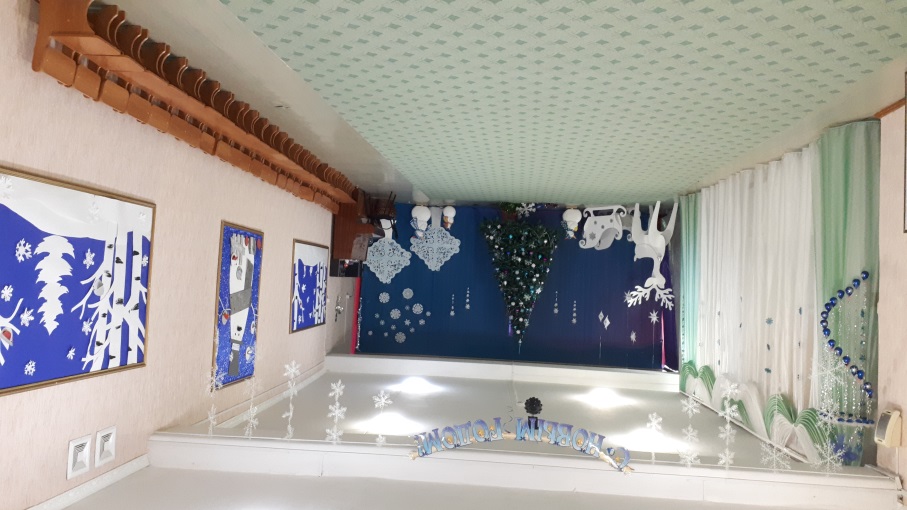 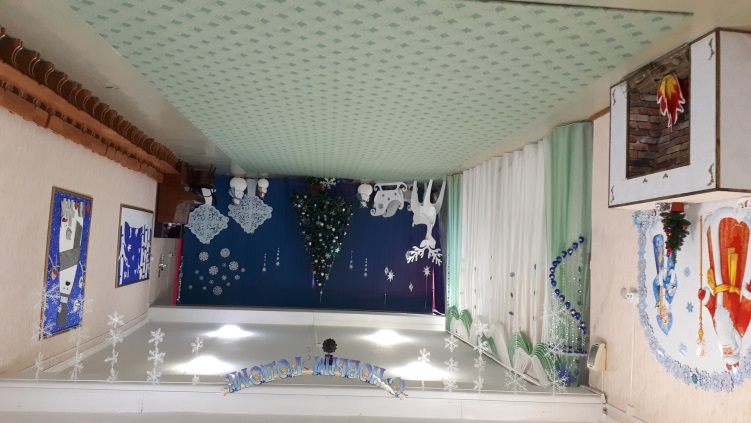 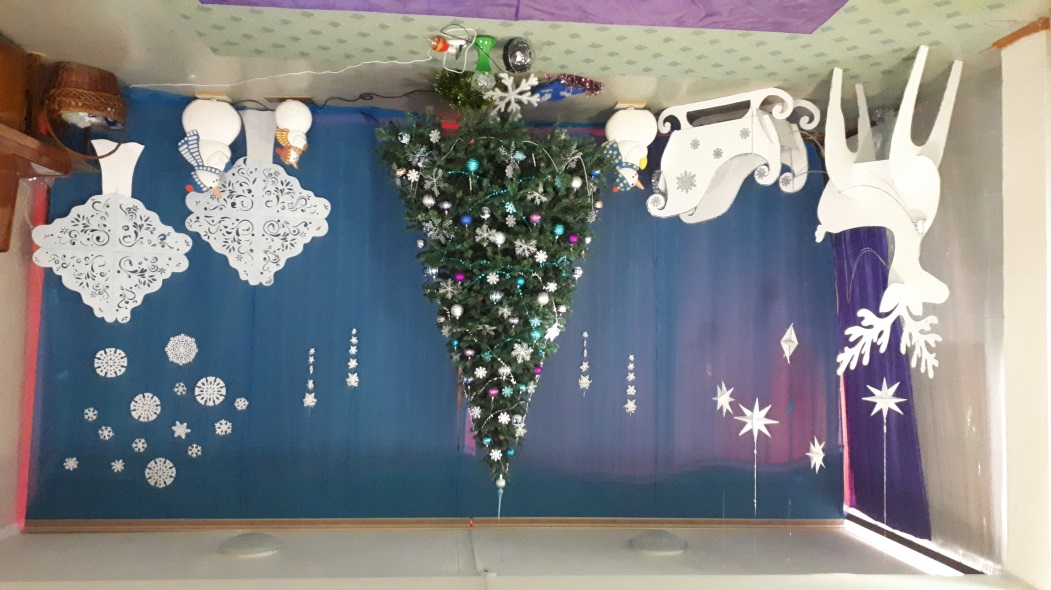 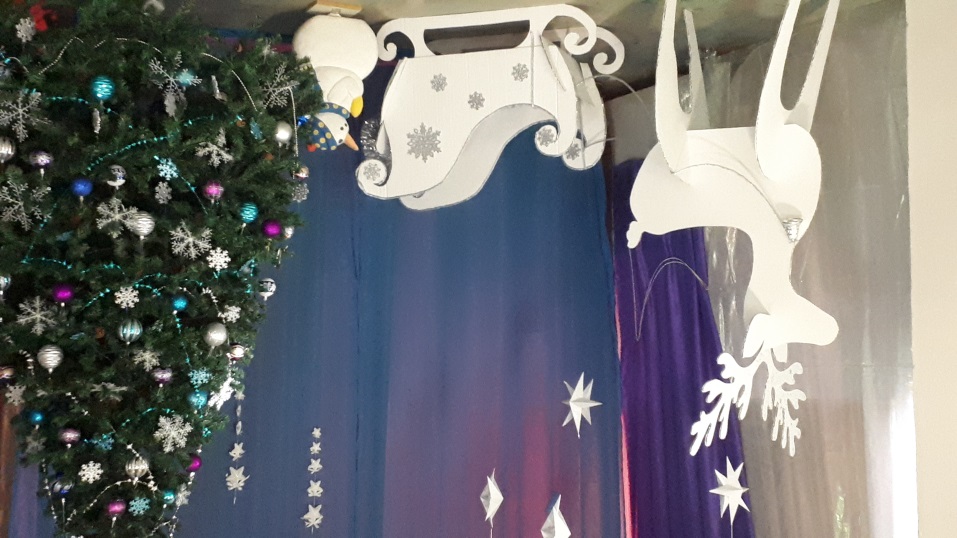 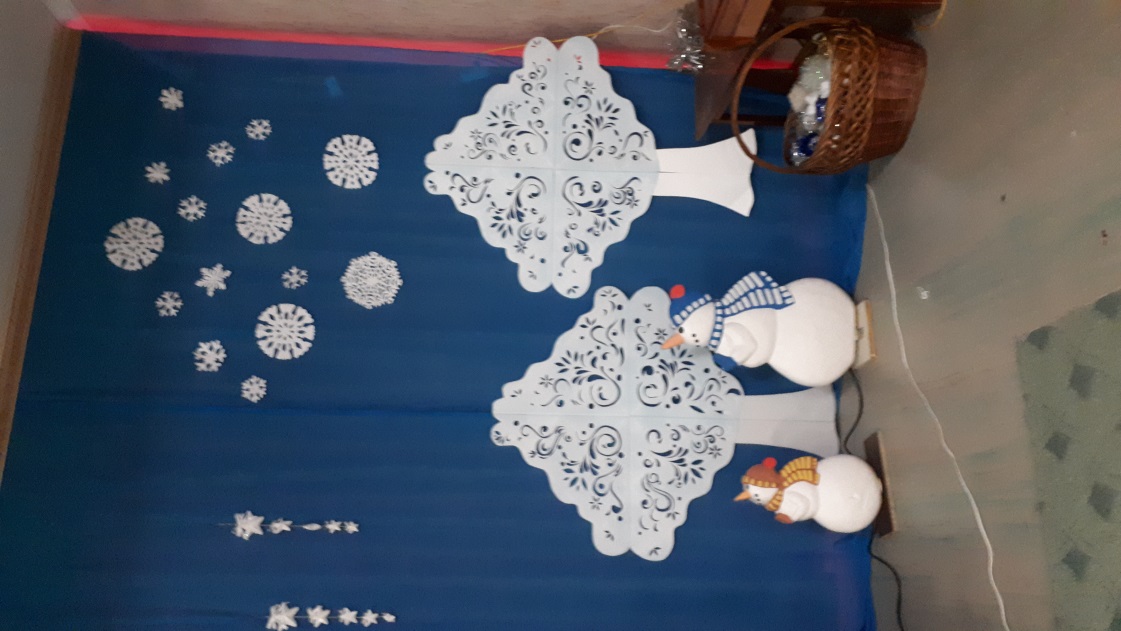 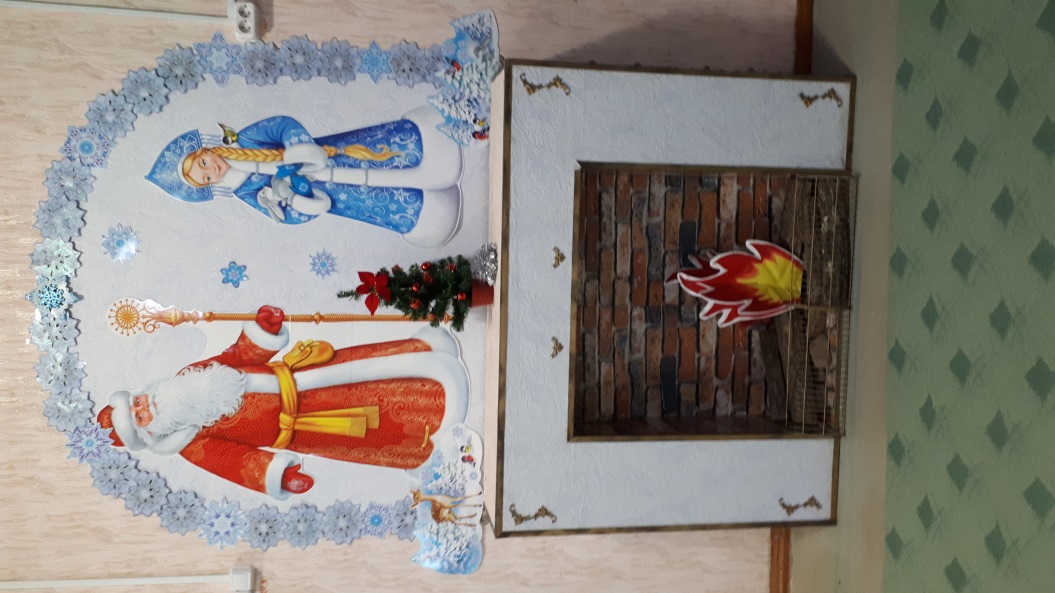 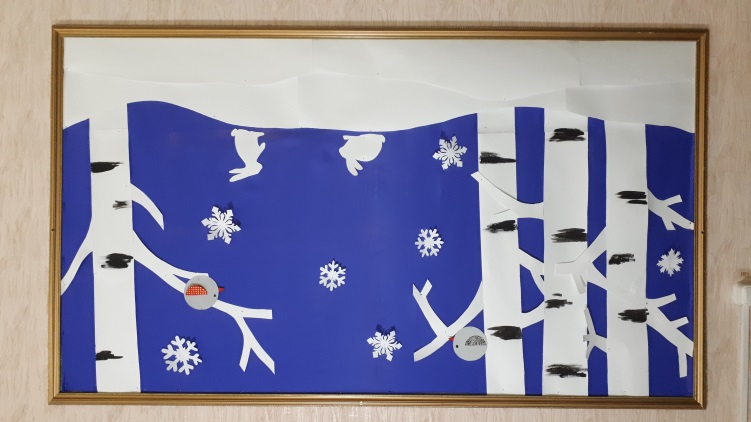 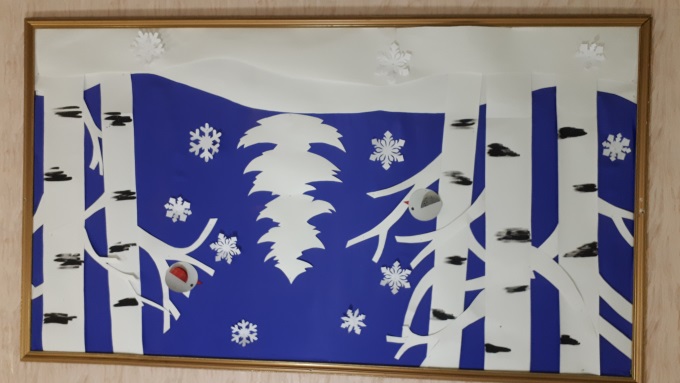 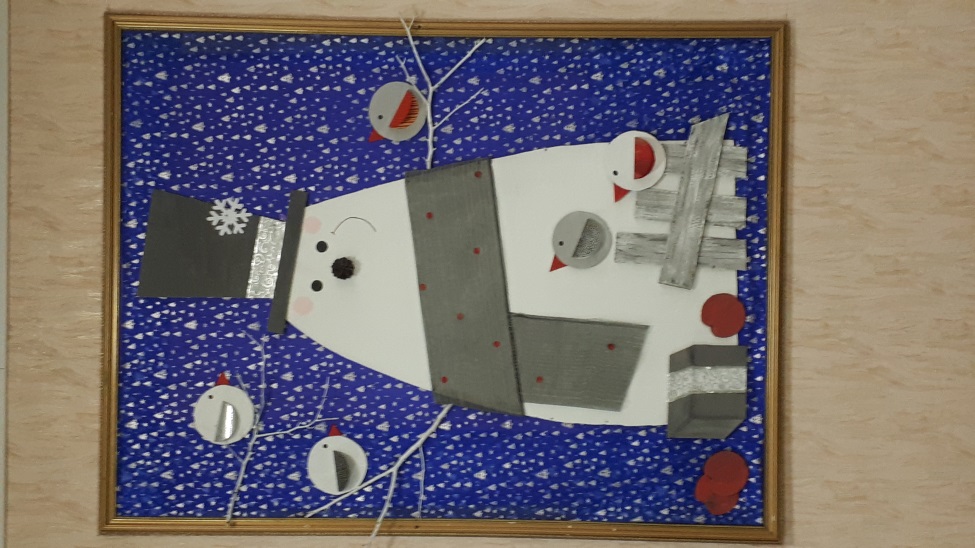 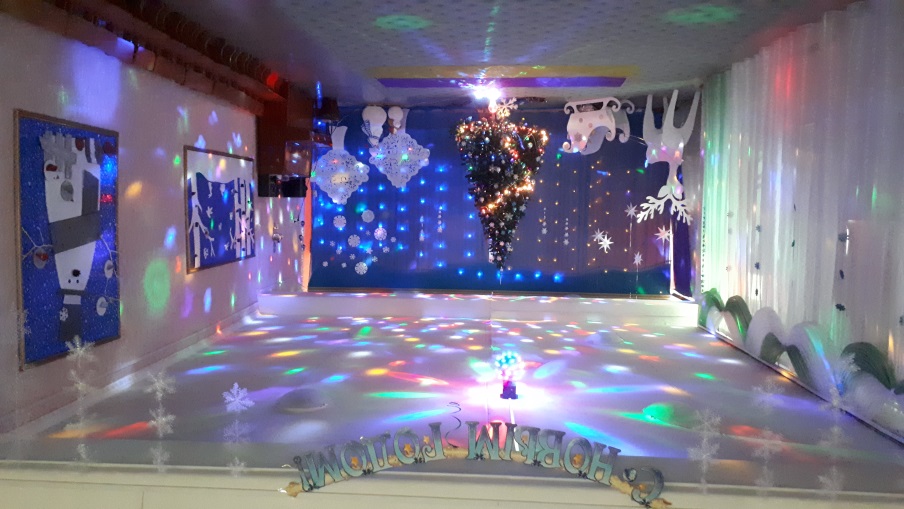 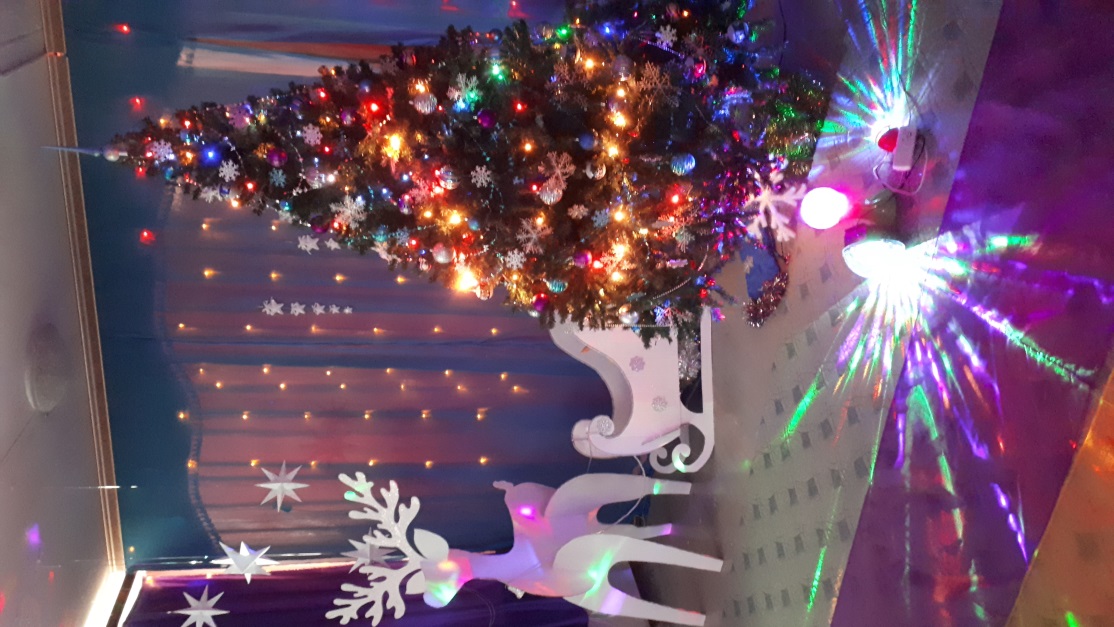 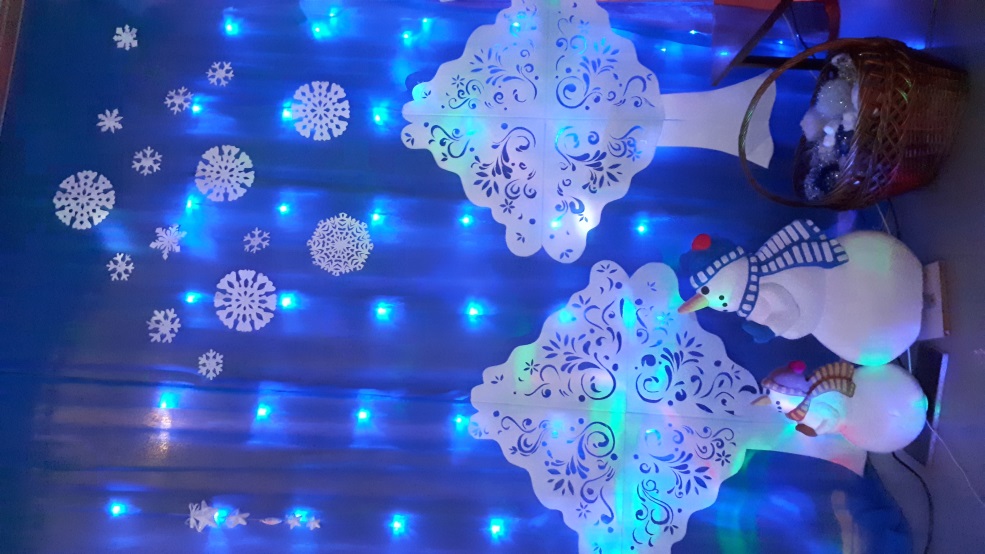 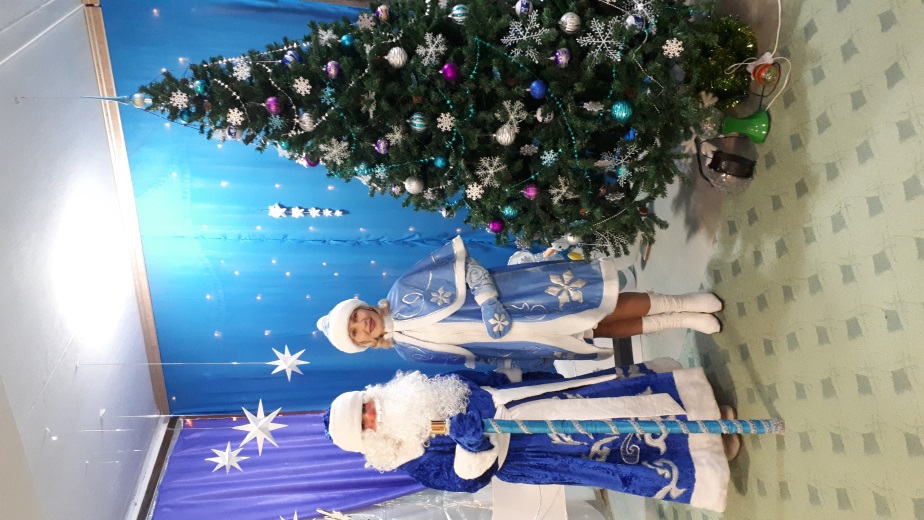 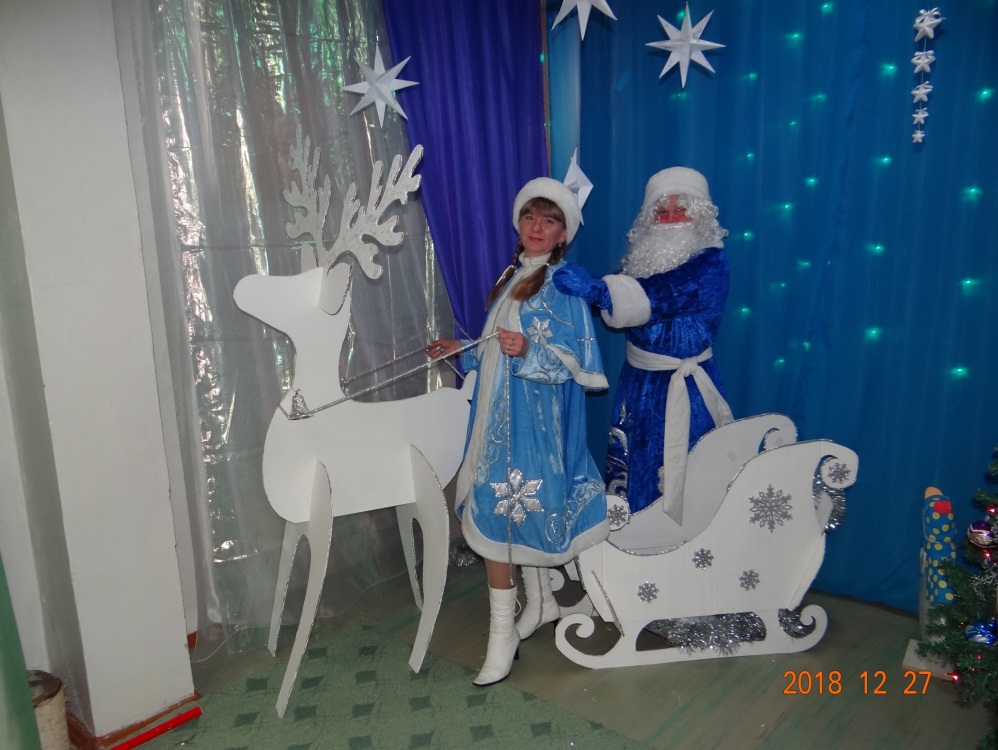 Центральный холл МДОБУ № 32 «Росинка»Выставка детско-родительских подделок «Новогодний сюрприз»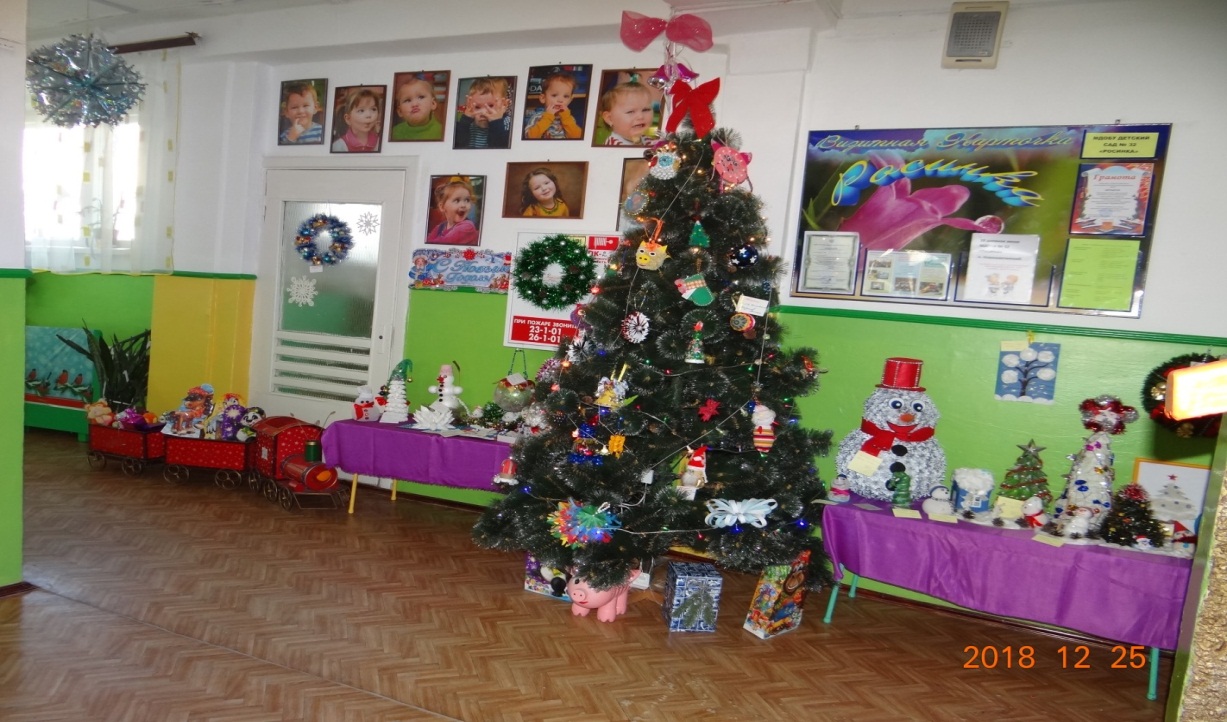 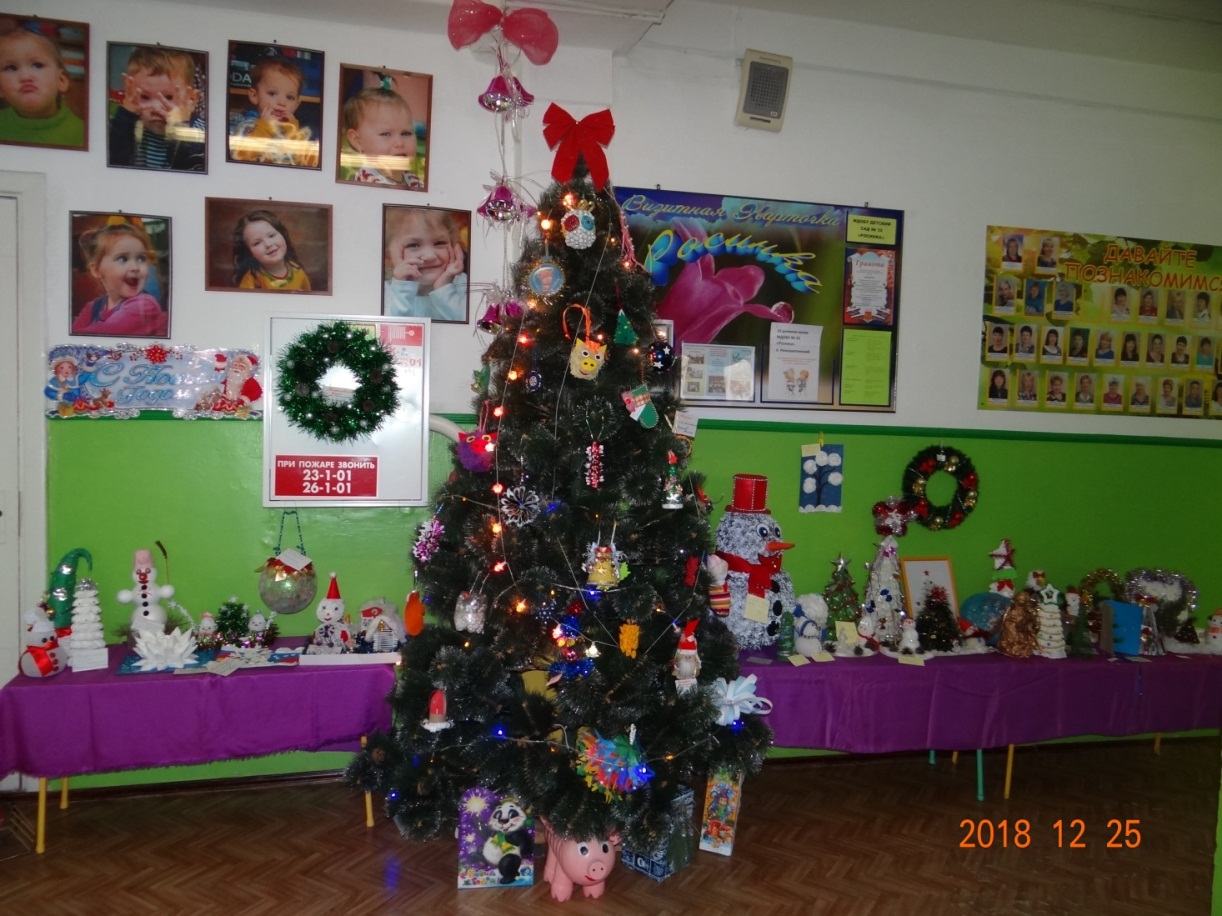 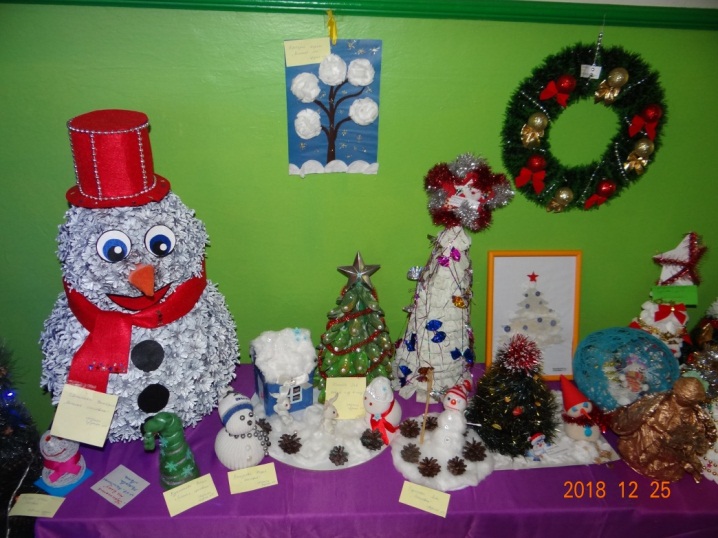 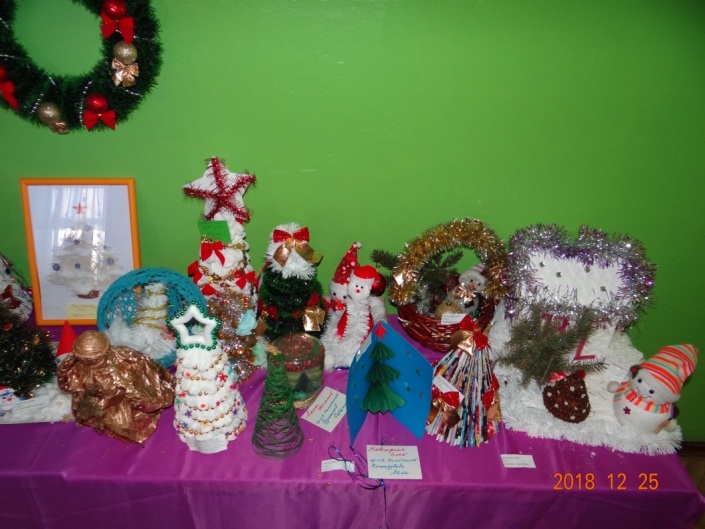 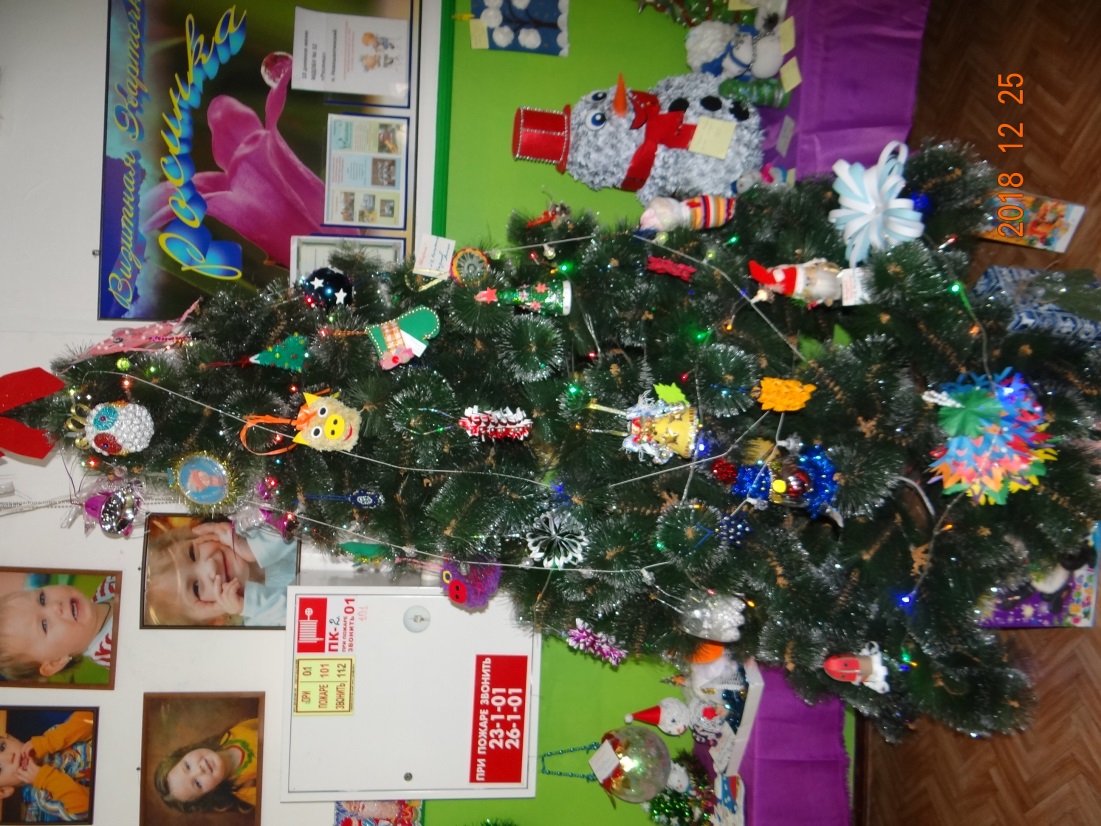 Игрушки изготовленны детьми и родителями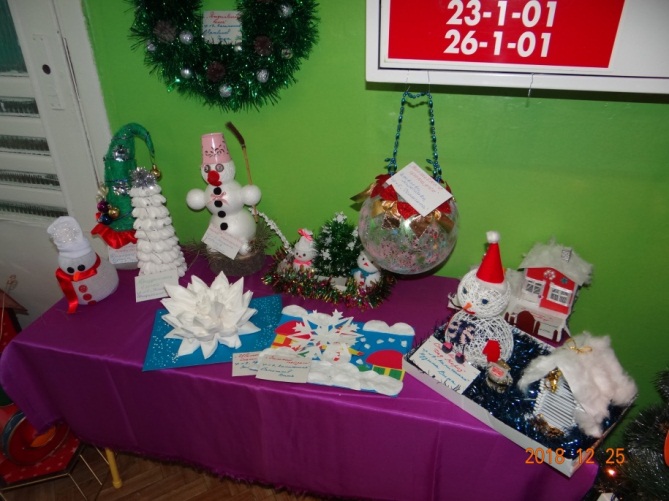 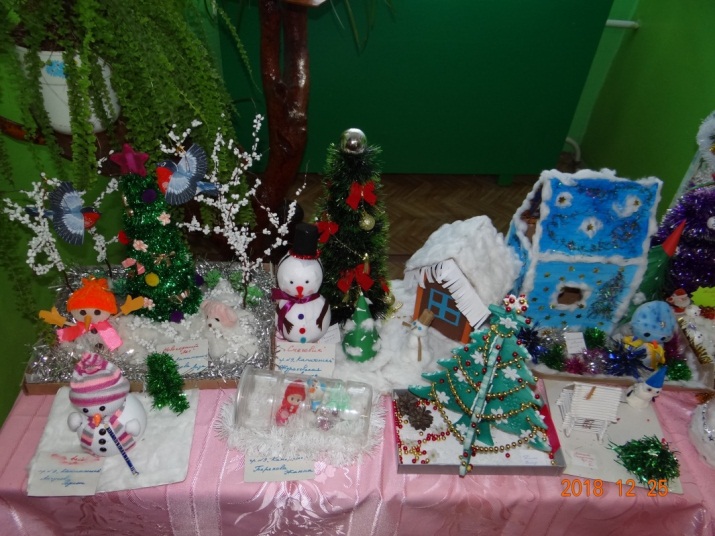 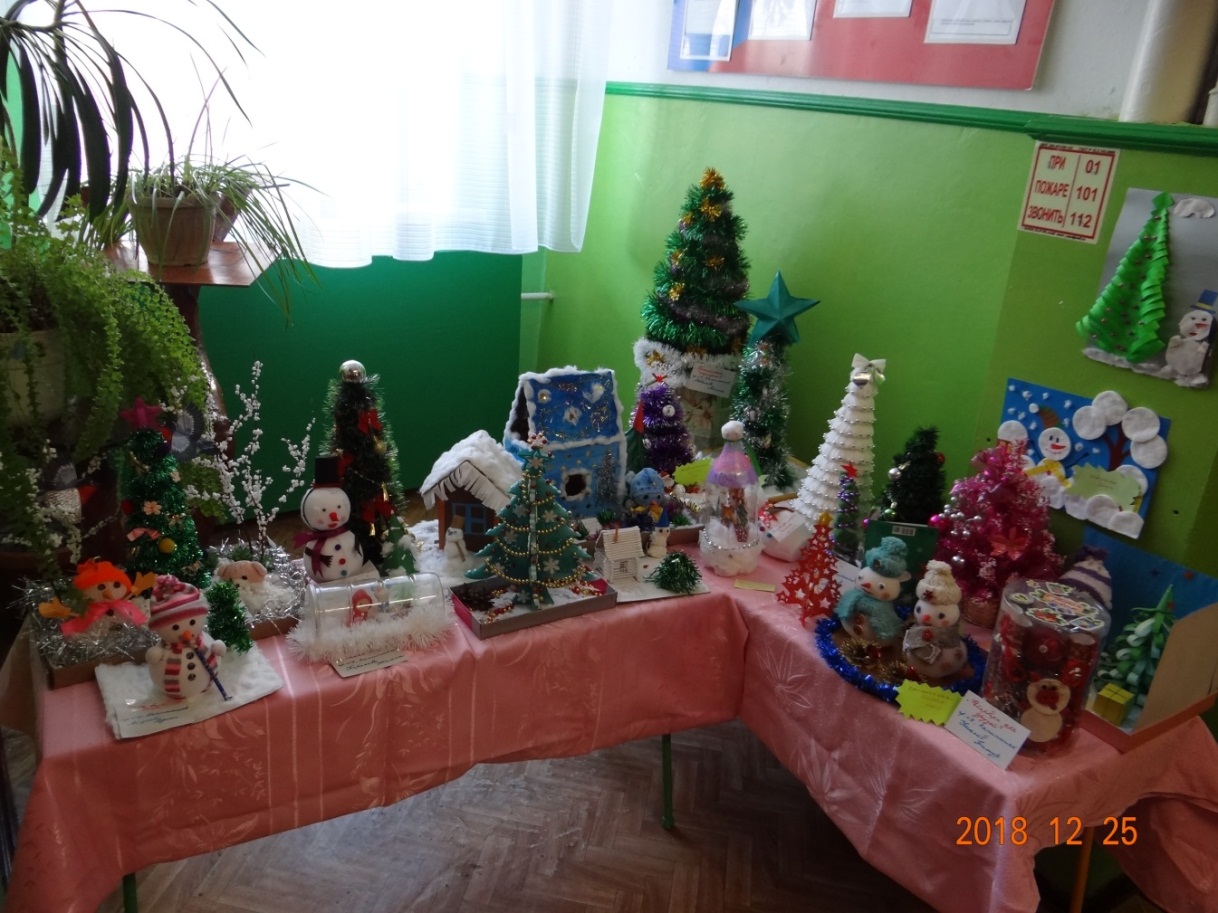 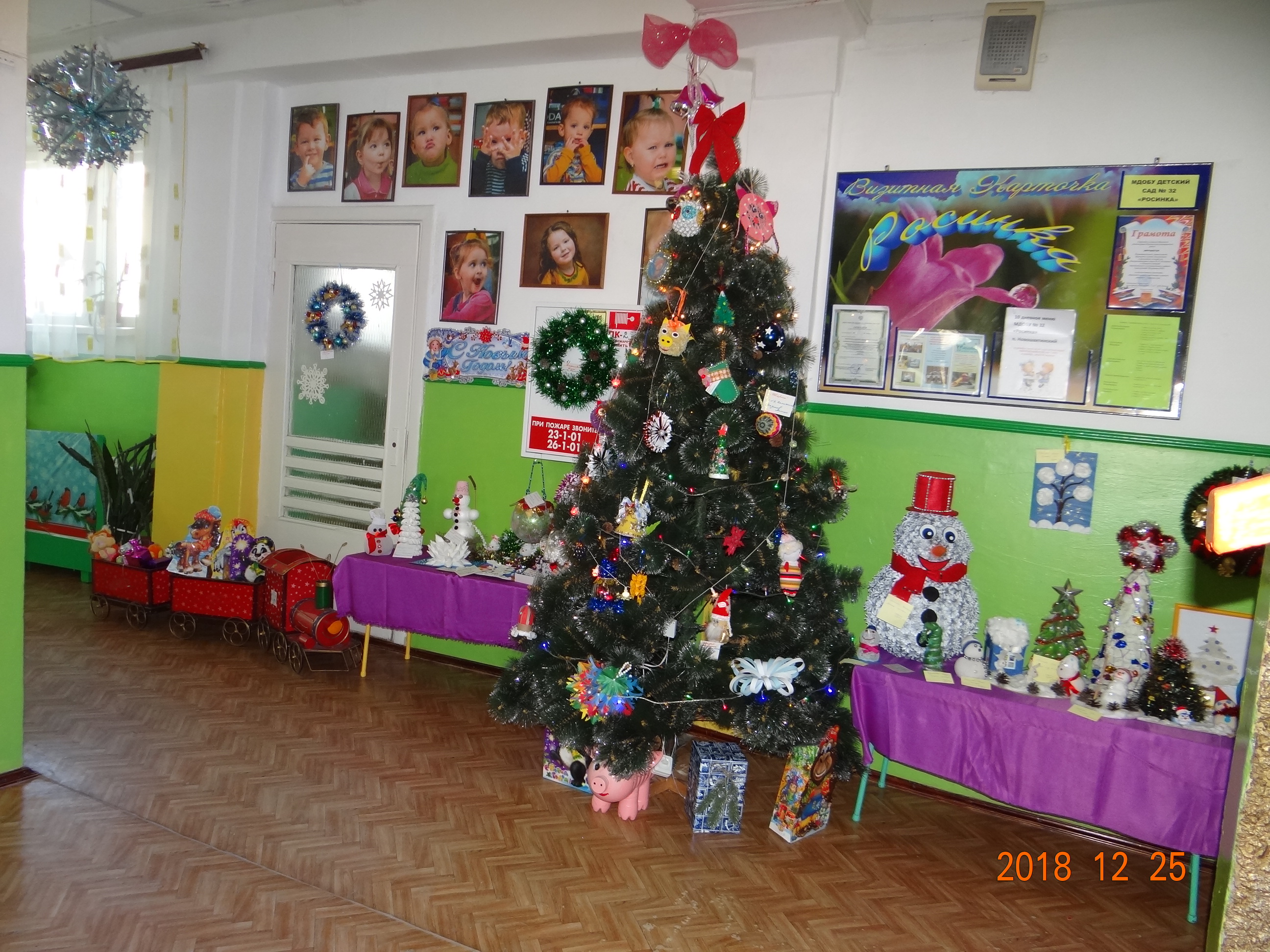 